SNP Memo #2020-21-43
COMMONWEALTH of VIRGINIA 
Department of Education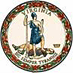 DATE: February 12, 2021TO: Directors, Supervisors, and Contact Persons AddressedFROM: Sandra C. Curwood, PhD, RDN, SandySUBJECT: Emergency Funding for NSLP and CACFPThe U.S. Department of Agriculture, Food and Nutrition Services (USDA-FNS) division has announced a funding opportunity to state agencies administering the National School Lunch Program (NSLP), School Breakfast Program (SBP), and the Child and Adult Care Food Program (CACFP) to provide reimbursement to local program operators for emergency operating costs incurred during the public health emergency. The Virginia Department of Education, Office of School Nutrition Programs (VDOE-SNP) is submitting an application to USDA to be able to issue emergency operating costs for the months of March 2020 through June 2020 according to the established formula.Pending approval by USDA-FNS, the VDOE-SNP will disburse payments to eligible operators. The VDOE-SNP will use historical claims data from 2019 compared to the claims data from 2020, evaluate the difference between the two claims, and calculate 55 percent of that difference. The public health crisis began in mid-March 2020 and therefore the funding will be one-half of the April 2020 calculated payment.Eligibility for emergency funds is limited to school food authorities (SFAs) that have maintained their Child Nutrition Program participation by filing valid claims for reimbursement for any of the months September 2020-December 2020 or have provided assurance to the VDOE-SNP that they will file claims for reimbursement during the first full semester/term after the conclusion of the public health emergency. CACFP eligibility is limited to program sponsors that have maintained their Child Nutrition Program participation by filing valid claims for reimbursement for any of the months September 2020-December 2020 or have provided assurance to the VDOE-SNP that they will file claims for reimbursement within the first 90 days after the conclusion of the public health emergency.The VDOE-SNP will issue additional guidance, timelines, and funding amounts per SFA or community sponsor when the application and plan has been approved by USDA-FNS. Should you have questions about this one-time funding opportunity, please contact your regional specialist or Courtney Jones, Policy and Research Specialist, at courtney.jones@doe.virginia.gov. SCC/CEJ/cc